Český železničářský esperantský svaz z.s.                      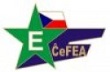                       Ĉeĥa fervojista Esperanto asocio r.s.Přihláška/AliĝiloJméno a příjmení/Nomo kaj familia nomo :  …………………………………………….Datum narození/Naskiĝtago :         …………………Adresa/Adreso :     Ulice/Strato :     …………………………………………….                            Město/Urbo :    …………………………………………….            Profese/Profesio :        …………………………………….Telefon/Telefono :       .…………………………………….E-mail/E-majlo :                …………………………………………….Chci být také členem IFEF /Mi volas esti ankaŭ membro de IFEF         Ano          NeČlenství od/Membreco de :     ……………….Svým podpisem souhlasím se zpracováním mých osobních údajů dle zásad GDPR a stvrzuji, že jsem seznámen s podmínkami členství.Per mia subskribo mi konsentas kun uzado de miaj peronaĵoj laŭ GDPR kaj konfirmas, ke mi estis konigita kun kondiĉoj de membreco.Místo/Loko   ……………………..Datum/Dato: ……………………..     Podpis/Subskribo: ………………………………..……………..……………………………………………………………………………………………..Přihlášku přijal/Aliĝilon akceptis:  Jméno a přijmení/Nomo kaj familia nomo :   …………………………………………………………….…………….  Datum/Dato:   …………………….                                                Podpis/Subskribo:   ………………………………………………..Bankovní spojení/Banka kunligo:
CESKY ZELEZ:ESP:SVAZ č.ú. 234562591/0300 IBAN CZ 0300 0000 0002 3456 2591 BIC (SWIFT)CEKOCZPAdresa/Adreso: ČŽES z.s.
                            Bratří Hubálků 161
                            560 02 Česká Třebová   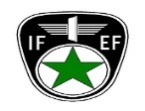 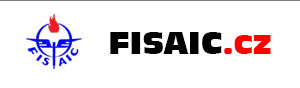 